Б О Й О Р О К                                                            РАСПОРЯЖЕНИЕ«10 » январь 2022 й                № 1                        «10» января 2022гВ рамках исполнения части 5 статьи 99 Федерального закона от 05.04.2013 года № 44 – ФЗ «О контрактной системе в сфере закупок, товаров, работ, услуг для обеспечения государственных, муниципальных нужд», Администрация сельского поседения Мурсалимкинский сельсовет муниципального района Салаватский район Республики Башкортостан РАСПОРЯЖАЮСЬ:Утвердить план – график закупок, товаров, услуг на 2022 финансовый год и плановый период 2023-2024 года Администрация сельского поседения Мурсалимкинский сельсовет муниципального района Салаватский район Республики Башкортостан и рассмотреть на сайте https://mursalimkino.su.Обнародовать данные распоряжения на информационном стенд Администрации сельского поседения Мурсалимкинский сельсовет муниципального района Салаватский район Республики по адресу: РБ, Салаватский район, с.Мурсалимкино, ул. Строительная, д.15. Контроль за исполнением данного распоряжения оставляю за собой. Глава сельского поселения                                                       А.А.Муфлиханов БАШКОРТОСТАН РЕСПУБЛИКАҺЫСАЛАУАТ РАЙОНЫ МУНИЦИПАЛЬ РАЙОНЫНЫҢМӨРСӘЛИМ АУЫЛ СОВЕТЫ АУЫЛ БИЛӘМӘҺЕ ХӘКИМИӘТЕ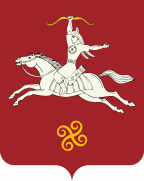 РЕСПУБЛИКА БАШКОРТОСТАНАДМИНИСТРАЦИЯ  СЕЛЬСКОГО ПОСЕЛЕНИЯ МУРСАЛИМКИНСКИЙ СЕЛЬСОВЕТМУНИЦИПАЛЬНОГО РАЙОНАСАЛАВАТСКИЙ РАЙОН452485 , Мөрсәлим ауылы, Төзөлөш урамы, 15 йорт тел. (34777) 2-43-32, 2-43-65452485, с.Мурсалимкино, ул. Строительная , д 15  тел. (34777) 2-43-32, 2-43-65